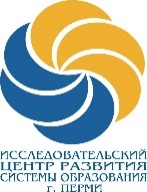 МАОУ ДПО «Центр развития системы образования» г. Перми. Пермь, ул.Нефтяников, д.50 Тел.(342) 226-18-68, факс 226-16-86ИНН/КПП 5905007033/590501001, E-mail: icrso.perm@gmail.comИНФОРМАЦИОННОЕ ПИСЬМОВПЕРВЫЕ В СИСТЕМЕ ОБРАЗОВАНИЯ ГОРОДА ПЕРМИ «Центр развития системы образования» г. Пермипроводит курсы повышения квалификации по теме «Коучинг в управлении персоналом как новый стиль управления руководителя образовательного учреждения», 36 часовКурсы проводит:-Светлана Валерьевна Малинина, директор МАОУ ДПО «ЦРСО» г. Перми,сертифицированный коуч, бизнес-тренер, игротехник.Категория участников курсов: руководители и заместители руководителей образовательных учреждений, которые видят необходимость «включения» всех ресурсов сотрудников для развития собственного образовательного учреждения.Программа курсов включает в себя:-понятие «управленческий коучинг», зачем он нужен руководителю образовательного учреждения;-коучинг как инструмент сопровождения сотрудников до их личного успешного результата;-формирование нового мышления сотрудников в учреждениях с линейно-функциональной и матричной структурами (от мышление процессами к мышлению результатами);-стили управления современного руководителя; диагностика собственного стиля управления;-коучинговые вопросы, используемые для развития подчиненных;-коуч-беседа и ее отличие от классической коммуникации руководитель-подчиненный;-освоение инструментов управленческого коучинга: 6-ти шаговая модель коуч-делегирования; пирамида Дилтса как инструмент управления мышлением сотрудников учреждения; четыре вопроса планирования, «взгляд Льва» и др.                     Сроки проведения: I этап - 18-19 февраля 2016 года, начало в 9.00 часов.                                                     II этап - 10-11 марта 2016 года, начало в 9.00 часов.Стоимость обучения: 3 000 руб.                       Место проведения: г. Пермь, ул. Нефтяников, 50(проезд от автовокзала авт. № 3,11,19, 13,52 до ост. «Леонова»)Предварительная запись обязательна!Контактные телефоны для подачи заявок в ЦРСО: тел. 8 (342) 226-18-68 –Халиуллина Людмила Ильясовна; Матвейчук Анна Владимировна тел./факс 226-16-86; 8-908-26-26-968-Смирнова Оксана Григорьевна.По окончании выдается удостоверение о повышении квалификации.Оплата возможна за наличный и безналичный расчет.При оплате за наличный расчет Сбербанком взимаются комиссионные в размере 1%.